令和5年9月吉日東葛飾地区内　小・中・高等学校長　様　　　　　　　　　吹奏楽担当教諭　様　　　　　　　　　加盟団体代表者　様東葛飾地区吹奏楽連盟会　長　笠井　一郎理事長　石田　修一                                　　　　　　                                　　　　　　　 　　　　　　　　　（公印省略）第49回千葉県アンサンブルコンテスト東葛飾地区予選　参加要項　時下、皆様におかれましてはますますご健勝のことと存じます。　さて、このたび当連盟では、「第49回千葉県アンサンブルコンテスト東葛飾地区予選」を下記の要領で開催します。つきましては、児童、生徒の参加につきましてよろしくご配慮くださいますようお願い申し上げます。　なお、新型コロナウイルス感染症が5類感染症に変更されたことにともない、2019年以前と同様の通常開催を予定しているため、昨年度から異なる点があります。ご留意くださいますようお願い申し上げます。記１　期　日　　令和5年11月11日（土）２　主　催　　千葉県吹奏楽連盟、東葛飾地区吹奏楽連盟、朝日新聞社３　会　場　　柏市立柏高等学校（柏市船戸山高野325-1）４　参加規定（１）参加資格
連盟の加盟団体に所属している児童・生徒・団員とする。参加チームは所属する部門に参加する事。同一人が2つ以上のチームに重複して出場することは認めない。（２）参加部門
小学生・中学生・高等学校の3部門。編成により「木管の部」「金管の部」「打楽器の部」に分ける。（出場団体数によって分けないこともある。）（３）人員・編成
人員は3名～8名までとし、同一パートを２名以上で演奏することは認めない。編成は、木管・金管・打楽器・コントラバスによるものとする。独立した指揮者はおかない。
（混合編成は、人数編成が多い楽器群の部門に出場することとするが、同一人数の場合に限り、「木管の部」と「金管の部」のどちらに出場希望か申込書に明記する。）
＊打楽器部門の会場以外では借用打楽器の準備は無いため、各団体持ち込むこと。（本要項９（3）参照）。
＊コントラバスのみの編成及びリコーダーの使用は認めない。
＊ピアノ、チェレスタ、チェンバロ、オルガン等の鍵盤楽器及びハープの使用は認めない。（４）1校（団体）からの参加数は4チーム以内とする（シードチームを含む）。ただし木管、金管、打楽器の各部門に2チームを超えて参加することはできない。（５）演奏時間は5分以内とする。（６）ステージへ共鳴箱、反響板を持ち込むことはできない（上位大会も同様）。（７）著作権の存在する楽曲を編曲する場合や、出版されている編成と異なる編成で演奏をする場合、楽譜と異なる楽器を使用する場合は、事前に著作権者から編曲の許諾を受けなければならない。これらの許諾を受けないで本大会に出場することは認めない。出版社より送付された許諾書のコピーを参加申込書に添付する。レンタル譜を利用する場合も、演奏許諾書または合意書のコピーを参加申込書に添付する。
また、楽譜を無断でコピーして演奏することはできない。
＊作曲者の死後（没後）およそ70年を経ていない大半の作品には著作権が存在する。　　　＊編曲の管理はＪＡＳＲＡＣ（日本音楽著作権協会）ではなく、著作権者（作曲者またはその　楽譜の出版社）が行っている。　　　＊出版楽譜においても日本国内での演奏許諾の無いものがある。５　審　査（１）連盟で定めた審査員により審査を行う。（２）表彰　金賞・銀賞・銅賞で表彰し、金賞チームの中から地区代表を選出し、県大会に推薦する。また、各部門の最優秀チームには会長賞を与える。
なお、「地区代表の打楽器アンサンブルは各部門１チームを超えることはできない（シードを除く）。」　 （千葉県吹奏楽連盟定期総会要項・参加要項（以下、県要項）63ページ参照）
また、同一団体から県大会に出場できるチーム数は、シードチームを含めて３チームを超えることはできない。６　シード昨年度、千葉県代表として第28回東関東アンサンブルコンテストに出場した団体は、出場チーム数だけシードチームとして地区大会の審査を経ずに県大会に出場することができる。今年度地区大会シード団体（カッコ内はシードチーム数）
柏市立柏第三小学校（１）、松戸市立第四中学校（１）、千葉県立小金高等学校（２）シードチームであっても、参加申込書ならびに参加者データは所定の期日（10月6日）までに提出することを要する。なお、曲目未定の場合は、シード演奏当日までに曲目記入済の参加申込書を再提出するものとする。＊参加申込の際、参加者データの備考欄にシードチームである旨を記入すること。＊千葉県吹奏楽連盟定例総会要項・参加要項（以下、県要項）63ページにて「地区大会においてシード演奏を行い」とあるため、シードチームは地区大会にて演奏を行うこと。ただし、演奏は審査対象外とする（審査料は不要、参加料は有料とする。）７　出場者の持ち物及び会場への立ち入りについて　（１）持参物　楽器、楽譜、上履き　（２）車両　参加申込書に記入された内容に基づき、【楽器運搬車入校証・駐車許可証】を配付する。駐車可能な台数は１団体につき、楽器車を含む２台までの予定。最終決定は実施要項でお知らせする。（トラック、マイクロバスは２台分にカウントする。）　　　　＊駐車場所や時間などの詳細は実施要項に掲載。＊バスや大型トラックは会場校内に駐車および進入ができないおそれがあるため、これらの利用を予定している場合は、大会の１週間前までに駐車および進入の可否を当連盟へメールで問い合わせること。また、会場校内に駐車および進入ができない場合は、各団体において待機場所を用意すること。（会場周辺の路上での待機駐停車は厳禁とする。）＊出場者の来校は原則、公共交通機関か送迎でお願いしたい。なお、送迎は昇降口前ロータリーにて行う。（乗降のみとし、駐車はできない。）　（３）人員　演奏者の他、小･中学生の参加団体はチームごとに１名「引率者」をつけること。引率者は教職員または児童・生徒の保護者とする。高校生については、特に引率者の要請はしない。必要であれば各団体で判断いただきたい。また、打楽器部門は1チームにつき6名まで、木管部門及び金管部門は1チームにつき１名まで（打楽器を含む混合編成の場合は1チームにつき6名まで）サポートメンバーをつけることができる。なお各チーム、最低限の人数でお願いしたい。（引率者及びサポートメンバーは受付でギグバンドを受け取り、腕に装着すること。）８　個人情報の取り扱いについて　(県要項 Ｐ.66)　　下の「個人情報の取り扱いに関する遵守事項」について、【個人情報の取り扱いに関する承諾書】を使って､保護者に承認のご確認をお願いいたします。保護者の承認がなかった児童・生徒については、氏名を申込書の所定欄に記入してください。コンテストのプログラムへの氏名の掲載を差し控えます。９　参加申し込みおよび締め切り　　（郵送書類、データ、審査料）　（1）参加申し込みに必要な提出物と提出方法、締め切りは下表のとおり。　　　各提出物の詳細は後述する。　　①参加申込書　　　　　＜郵送書類＞　　　 　【1枚に４チーム分を記入】　【参加申込書の各項目の記入について】＊「代表意思」：地区の代表として選ばれても、12月の県大会に出場する意思がない場合は油性ペン等で塗りつぶす。＊「混合編成出演希望」：木管・金管・打楽器のうち部門を超えた混合編成チームで出場する場合であって、各部門の楽器数が同一の場合に限り、出場希望の部門（木管、金管）のどちらかに○を付ける。＊「個人情報の取り扱いに関する遵守事項の承認」：要項に記載の遵守事項について、保護者の承認が得られたかどうかを記入する。承認を得られなかった場合、その演奏者名を（　）に記入する。プログラムへの氏名の掲載を差し控える。＊「サポートメンバー」：楽器を運ぶ要員として、1チームあたり打楽器及び打楽器混合編成は6名迄、その他は1名迄サポートメンバーを申請できる。児童、生徒、保護者も可能。人数を（　）に記入する。＊「駐車予定車両」：駐車する予定台数を記入する。郵送書類送付先枠内を切り取って封筒に貼付してください。②参加者データ　　 　Googleフォームでのウェブ入力とする。入力時にはGoogleアカウントが必要となる。（別添「Googleアカウントの取得について」参照）事務局の負担軽減のため、極力Googleフォームでの添付を強くお願いする。どうしても不可能な場合のみ従来のExcelファイルを送付するので、事務局（tokatsusuiren@gmail.com）にメールで申請すること。なお、申請を受け付けてからExcelファイルの送付まで数日要するため、余裕をもって申請すること。また、Excelファイルでの提出による何らかの不利益が生じても当連盟は関知しない。Googleフォームでの入力について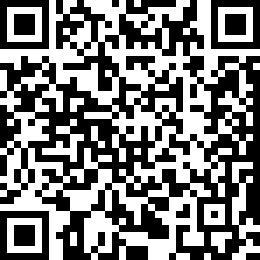 　https://forms.gle/zzf3CEXUaUUVtC6m7＊右に掲載したQRコードをスマートフォンなどで読み込むか、パソコンのブラウザで上記のアドレスを直接打ち込むと、右図のような入力画面になるので、指示に従って必要な項目を入力し、すべて入力したら送信する。＊曲の変更があった場合なども締め切り日まで再入力ができる。＊同じ演奏者について複数入力があった場合は、最終入力データを採用しその他のデータは削除する。＊メールアドレスを記入する必要があるが、このアドレスを「責任者アドレス」として登録し、当連盟事務局から実施要項や進行表の送付、諸連絡を行う。このアドレスは、児童生徒のものは使用させず、顧問の先生もしくは学校の公式メールアドレスなどにすること。これは、児童生徒の個人情報を保護すると同時に、情報の伝達に関する責任を児童生徒に負わせないためでもあるので、ご協力をお願いしたい。なお、このアドレスは本大会終了の一定期間後に消去する。＜入力についての注意＞＊入力されたデータを使ってプログラム及び賞状等を作成するため、正確に入力すること。特に、コンピュータで出づらい漢字（旧字体、異字体）などについては、「備考」欄に記入する。外字は使用できない。訂正があったら、速やかに入力しなおすこと。＊アンサンブル編成の記載については、下に資料があるので参照されたい。＜打楽器についての注意＞＊打楽器を使用する団体は、「借用打楽器の使用」および「持込楽器」について必ず記入すること。＊大型打楽器を使用する場合、必ずフォーム内で必要事項を記入すること。借用の有無によって補助役員生徒の配置を調整するため、必ず明記するようお願いしたい。＊参加申し込み時に借用の明記がないものについては、当日用意できないのでご注意いただきたい。また、借用楽器のリストにない打楽器は一切貸し出しを行わない。会場校への問い合わせおよび交渉は絶対に行わないこと。③スコアの表紙の写し＜Google フォームかメールで送付（強く推奨）、または申込書に添付して郵送（Fax不可）＞プログラム作成の正確な資料とするため、曲名、作曲者、編曲者、出版社が明記されているスコアの表紙原本を、スマートフォンなどで撮影した画像ファイルをGoogle フォームから送付する。＊Googleフォームへの添付ができない場合はメールにて送付（tokatsusuiren@gmail.comへ）撮影したファイル名：団体名-編成（←団体名／楽器名は略称でよい）例：小金高-Sax5　　小金中-Per    小金小-金５　など＊紙提出の場合はＡ４版でコピーし、右下に団体名を明記の上、参加申込書にのり等で軽く貼付して送付する。＊音符の写っているページは著作権上の問題が発生するため、お受け取りできない。④審査料　１チーム　3,000円　　参加料　１名につき　300円　       　　振込先　　千葉銀行花野井支店　普通　２１３３０４４　         　  　　　　　千葉県東葛飾地区吹奏楽連盟　　代表　石田　修一 ＊申込前に審査料・参加料を振り込むこと。＊納入された審査料・参加料は、特別の場合（自然災害などによるもの等）を除き返金しない。また、返金は賞状作成費等の手数料および振込手数料を差し引いた額とする。＊振り込みはチームごとに分けず、１団体でまとめて行う。　⑤審査料振込票の写し＜Google フォームかメールで送付（強く推奨）、または申込書に添付して郵送（Fax不可）＞預金額など個人情報に関わる部分は黒塗りなどで見えないようにした上で、スマートフォンなどで撮影した画像ファイルをGoogle フォームから送付する。振込票の写しが提出されない場合、申込みが成立しない場合がある。  撮影したファイル名：団体名-振込票（←団体名は略称でよい）例：市柏高振込票　など＊Googleフォームへの添付ができない場合はメールにて送付（tokatsusuiren@gmail.com）＊紙提出の場合はA4版でコピーし、右下に団体名を明記の上、参加申込書にのり等で軽く貼付して送付する。原本は送らないこと。（2）申し込みの成立について①参加申込書と②参加者データ両方の到着をもって、申し込み成立とする。＊締切日以降は受け付けない。また、「到着」とは未記入部分がなく、すべてが埋まった状態をさし、未記入部分がある間は到着としない。＊出演順を「参加者データ」の到着の逆順を参考にし、団体ごとに演奏が行われるように決定する。ただし、打楽器の部は管楽器の部とは違う流れになる可能性があることに留意されたい。・進行表は、10月中旬頃、実施要項は10月中を目安に「責任者アドレス」（前述）にメールでお知らせするほか、東葛飾地区吹奏楽連盟ウェブサイトに掲載する。（送迎車入校証のみ郵送予定）・曲目や参加者等に未定事項や変更がある場合、締切日までに再度Googleフォームを修正するか、メールで必ず連盟まで連絡されたい。・締め切り日以降の曲の変更については認めない。（3）＜打楽器部門における借用打楽器について＞打楽器部門において、借用打楽器を使用する場合は参加申し込みフォームの所定欄に必ず明記すること。申請がない場合は当日利用できない。なお、木管部門、金管部門の会場では借用打楽器は一切用意しない。管楽器と打楽器の混合編成で出場するチームは使用する全ての打楽器を必ず持ち込むこと。※柏市立柏高等学校に直接、各種楽器の借用依頼をすることも厳禁とする。
《借用打楽器リスト》(変更の可能性あり)※ティンパニ以外の借用打楽器のチューニングや高さ調整は禁止する。（Ａ＝442Hz)※通常の奏法から外れた使用は認めない(例：BDやティンパニをビーター以外のスティックでたたくなど）。１０　審査用データの作成と提出について以下の①〜③の項目のいずれかに当てはまる場合には、参加団体の判断により、演奏データによる参加を認める。(審査対象とするが、生演奏審査との混在となる。)① 行政等の指導により、会場における生演奏による参加が認められない場合。② 演奏者が、感染力の強いウイルス(インフルエンザ、新型コロナウイルス感染症等)の陽性者となり、会場における生演奏での参加が不可能となった場合。③ 自然災害等の発生により、参加が困難となった場合。　　審査用データの作成方法については、以下の規定に沿って行うこと。  【審査用データ規定】 (演奏時間は、本要項４の(5)演奏時間を参照)①審査用データ作成は１台の機材（ICレコーダやスマートフォン等）で行い、編集および音質の変更（エコーをつける、高音のみ・低音のみ大きくする、など）は一切認めない。②データのファイル形式は、WAV, AIFF, FLAC, MPEG, MP3, MP4, AAC, WMAのいずれかとする。③演奏の開始前に団体名・チーム名と曲目をはっきりと言う。（例：〇〇市立〇〇中学校　金管〇重奏　曲名　△△△△△△△△）④③に続けて曲の始まりから終わりまでの通し演奏を録音することとし、楽章や曲の区切りで録音を区切ることは編集と見なして禁止する。そのほかの編集や変更が明らかな場合は審査対象外とする。　＊これらの規定に違反が認められた場合は、審査対象外とする。審査用データの提出は以下の方法で行う。※詳細は10月16日以降に参加団体へメールにてお知らせする。　①クラウド(Dropbox や Google ドライブ)へアップロード　②リンク送信によるデータ共有*Windows メディアプレーヤーアプリで再生できるよう確認の上、提出すること。締切は11月初旬を予定している。締切までに提出されない場合はデータ審査を棄権したものとみなす。審査用データの提出は1回のみとし、複数送られた場合には最初のものを使用する。提出済のデータが規程に合致しているか否かの問い合わせには対応しない。１１　一般受付・入場等について　本年度はどなたでも演奏をご覧になることができます。（1）お客さま用の駐車場はございません。必ず、公共交通機関を利用してください。（2）プログラムは各会場の入口で１冊100円で販売します。（3）飲食物及びカメラ・録音機・録画機などの会場内への持ち込みは一切できません。（4）会場内でのスマートフォンや携帯ゲーム機の使用は禁止します。必ず電源をお切りください。（5）状況により、出演順に応じた入場制限をかけることがあります。（6）学校の校舎を利用しているため、スリッパなどの上履きをご持参ください。１２　その他（1）表彰式については、検討中。出演団体数によって表彰式開催有無を決定し、実施要項にて参加団体に周知する。（2）開催となった場合、出場チーム代表者1名のみの参加とする。（引率者の参加も可）開催なしとなった場合、審査結果は東葛飾地区吹奏楽連盟ウェブサイト等で発表し、賞状・審査票は後日送付とする。（3）大会当日の来場から退出までの流れについては、実施要項等で別途周知する。（4）大会運営に関する重大な意思決定(中止や延期にかかわる事態など)は本部が行い、ただちに関係団体に周知する。周知手段として「責任者アドレス」に連絡するほか、東葛飾地区吹奏楽連盟ウェブサイトおよびSNSを利用するので、アプリの用意およびフォローを推奨する。１３　問合せ先（e-mailでお願いします）東葛飾地区吹奏楽連盟事務局　　メールアドレス　tokatsusuiren@gmail.com　　・無記名のもの、生徒や保護者からの直接の問い合わせには応じない。・原則として「参加団体データ」を送付したアドレス（責任者アドレス）から問い合わせること。・会場校および会場校教職員への問い合わせは、業務の妨げとなるため絶対に行わないこと。　　＊出場辞退などの緊急の場合も必ずメールで連絡すること。　　　　　　 アンサンブル編成の表記について　アンサンブル編成の表記については、千葉県吹奏楽連盟から統一の表記方法が示されております。当連盟といたしましてはこの表記方法にならうことといたしますので記載の際にはご注意・ご協力をお願いいたします。＊原則　・人数（この文中では○の部分）は漢数字で表す。・同一楽器のみの場合は「（楽器名）＋○重奏」となる。　・同一楽器＋コントラバスの場合は「（楽器名）・弦バス○重奏」となる。　・同一楽器＋打楽器の場合は「（楽器名）・打楽器○重奏」となる。＊上記の原則に則らない編成の場合は、次の表をご参照の上、記載をお願いします＊特例※10月6日（金）必着（電子データも）第４９回　千葉県アンサンブルコンテスト　東葛飾地区予選　参加申込書参加チーム（詳細は参加団体データに記載されているので、各項目とも省略した形で）駐車予定車両＊審査料振込票のコピーをウェブ送付しない場合、個人情報にかかわる部分は削除したうえで裏面に貼り付けてください。　＊スコア表紙コピーをウェブ送付しない場合、右下に学校名を明記の上、左上隅を裏面に軽く貼り付けてください。＊賞状・プログラムの作成は、別途メールで送付される「参加団体データ」のデータを使用します。　参加要項を熟読し、説明をすべて承諾したうえで、上記のとおり、第４９回千葉県アンサンブルコンテスト東葛飾地区予選に参加します。                                　　　　　　   令和５年　　月　　日東葛飾地区吹奏楽連盟 理事長　石田　修一　様　　　　　　　　　　　　　　　　　　　　　　	学校名　　　　　　　　　　　　　　　.  　　　　　　　　　　　　　　　　　　　　　　　学校長　　　　　　　　　　　　　　職印Googleアカウントの取得について東葛飾地区吹奏楽連盟事務局東葛飾地区吹奏楽連盟ではGoogleの提供するアプリ(GmailやGoogleフォームなど)を利用して業務を進めているところです。情報の共有に大変有効なので、東葛飾地区吹奏楽連盟管内の先生方には、ぜひGoogleアカウントの取得をお勧めします。なお、@gmail.comのメールアドレスをお持ちの方はすでにGoogleアカウントをお持ちですので再度取得の必要はありません。メリット事務局から一斉にメールを出せるので、情報の共有が早くできる申し込みの際、学校名や曲名などの入力とスコア表紙などの写真提出がGoogleフォームで1回の送信でできる。ファイル共有機能でFaxやメールを待たずに最新の情報を受け取ることができる。デメリット学校代表メールをお使いの場合は、学校の許可が必要です。個人情報(氏名、誕生日)を登録する必要があります。登録方法「Googleアカウント」を検索して、「アカウントを作成する」に入り、画面に沿って必要事項を記入していきます。くわしくはサイトをご覧ください。
以上個人情報の取り扱いに関する遵守事項第49回千葉県アンサンブルコンテスト参加者　各位千葉県吹奏楽連盟　（個人情報の使用目的）１　第49回千葉県アンサンブルコンテスト(地区大会も含む)の大会プログラム作成２　大会規定による参加資格確認３　代表団体の場合、上部大会（東関東大会・全国大会）への申請　　上記以外の目的には一切使用いたしません。また、ご承認いただけない場合､プログラムへは氏名を掲載致しません。提出物提出方法締め切り①参加申込書郵送のみ令和５年10月6日（金）必着②参加者データGoogleフォーム＊利用不可の場合は連盟に連絡令和５年10月6日（金）18時③スコア表紙の写しGoogleフォーム、メール、郵送のいずれか令和５年10月13日（金）必着④審査料銀行振込①②の提出前に振り込むこと⑤審査料振込票の写しGoogleフォーム、メール、郵送のいずれかGoogleフォームおよびメール　②に準じる郵送　①に準じる 〒277-0801  千葉県柏市船戸山高野３２５−１柏市立柏高等学校内東葛飾地区吹奏楽連盟事務局　　宮　本　　梨　沙　行ティンパニ　　　ヤマハ　TP-7000シリーズ　（23・26・29・32インチ）バスドラム　　　ヤマハ　CB-836A（合皮ヴィブラフォン　ヤマハ　YVRD-2700G（F33-F69）シロフォン　　　ヤマハ　YX-350AF（F45-C88）マリンバ　　　　ヤマハ　YMRD-460F（A25-C76）チャイム　　　　ディーガン　DEAGAN9190（C52-F69）ゴング　　　　　K.M.K36′コンガボンゴ金管木管打楽器コントラバス東関東での名称備考○×××→金管○重奏×○××→木管○重奏ホルンを含む編成も可××○×→打楽器○重奏○×○×→金管・打楽器○重奏×○○×→木管・打楽器○重奏○○××→管楽○重奏○○○×→管楽・打楽器○重奏○××○→金管・弦バス○重奏×○×○→木管・弦バス○重奏○○×○→管楽・弦バス○重奏○×○○→金管・打楽器・弦バス○重奏×○○○→木管・打楽器・弦バス○重奏○○○○→管・弦・打楽器○重奏ユーフォニアム＋チューバ→ユーフォニアム・チューバ○重奏オーボエ＋イングリシュホルン→オーボエ○重奏学　校学校名                                　　　　　　　　　学校名                                　　　　　　　　　学　校学校所在地　〒　　　　　　　　　　市学校Fax    　　　　　（　　　　 ）　　　　　　　　　　学校所在地　〒　　　　　　　　　　市学校Fax    　　　　　（　　　　 ）　　　　　　　　　　顧問教員氏　名連絡先　　　　　　　　　　　　　（携帯・e-mail等できればすぐ連絡可能なもの）１チームめ：編成　　　　　　　　重奏　演奏曲名：１チームめ：編成　　　　　　　　重奏　演奏曲名：１チームめ：編成　　　　　　　　重奏　演奏曲名：メンバーメンバーメンバー県大会への出場混合編成出演希望個人情報の取り扱いに関する遵守事項の承認可　・　不可木管の部・金管の部全員承認・（　　　　　　　　　　　　）を除いて承認２チームめ：編成　　　　　　　　重奏　演奏曲名：２チームめ：編成　　　　　　　　重奏　演奏曲名：２チームめ：編成　　　　　　　　重奏　演奏曲名：メンバーメンバーメンバー県大会への出場混合編成出演希望個人情報の取り扱いに関する遵守事項の承認可　・　不可木管の部・金管の部全員承認・（　　　　　　　　　　　　）を除いて承認３チームめ：編成　　　　　　　　重奏　演奏曲名：３チームめ：編成　　　　　　　　重奏　演奏曲名：３チームめ：編成　　　　　　　　重奏　演奏曲名：メンバーメンバーメンバー県大会への出場混合編成出演希望個人情報の取り扱いに関する遵守事項の承認可　・　不可木管の部・金管の部全員承認・（　　　　　　　　　　　　）を除いて承認４チームめ：編成　　　　　　　　重奏　演奏曲名：４チームめ：編成　　　　　　　　重奏　演奏曲名：４チームめ：編成　　　　　　　　重奏　演奏曲名：メンバーメンバーメンバー県大会への出場混合編成出演希望個人情報の取り扱いに関する遵守事項の承認可　・　不可木管の部・金管の部全員承認・（　　　　　　　　　　　　）を除いて承認サポートメンバー   計（  　　  ）名　（打楽器及び打楽器混合編成チームは6名まで、その他は1名まで）サポートメンバー   計（  　　  ）名　（打楽器及び打楽器混合編成チームは6名まで、その他は1名まで）サポートメンバー   計（  　　  ）名　（打楽器及び打楽器混合編成チームは6名まで、その他は1名まで）・乗用車/ワゴン（　　　　）台　・　トラック　　　　ｔ車（　　　　）台（2台分ｶｳﾝﾄ）　・　マイクロバス（　　　　）台（2台分ｶｳﾝﾄ）